Le Robinson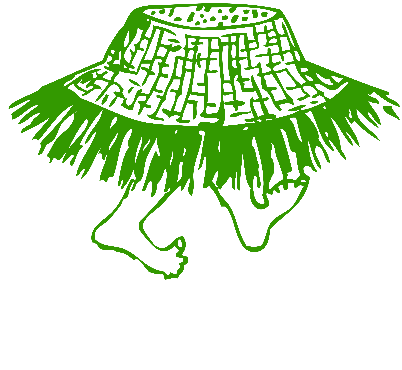 NOTE D’INFORMATIONSPECIAL ENVIRONNEMENTAujourd’hui, l’environnement est un enjeu important de notre époque.Afin de faire de notre établissement un hébergement vraiment respectueux de l’environnement, votre participation est indispensable. L’eau Lors du remplacement d’un robinet, privilégier un robinet économique.Avertir le responsable dès que vous constatez une fuite.Surveiller les enfants pour qu’ils ne gaspillent pas l’eau en jouant.Pour l’arrosage, préférer le matin ou le soir.L’électricité En cas de remplacement d’une ampoule, privilégier les ampoules « basse consommation ».Eteindre les lumières et les appareils électriques non utilisés.Ne pas laisser le chauffage dans les pièces vides ou inoccupées.Les déchetsTrier les déchets en fonction des containers de l’établissement.Expliquer le tri aux clients.Espaces vertsUtiliser des produits d’entretien écologiques.Ne plus utiliser de pesticides ou d’engrais.Privilégier de la végétation locale adaptée au climat (qui consomme ainsi moins d’eau).Toute idée est la bienvenue.Pour plus d’informations, consulter la direction.Nous vous remercions de votre soutien.La Direction.